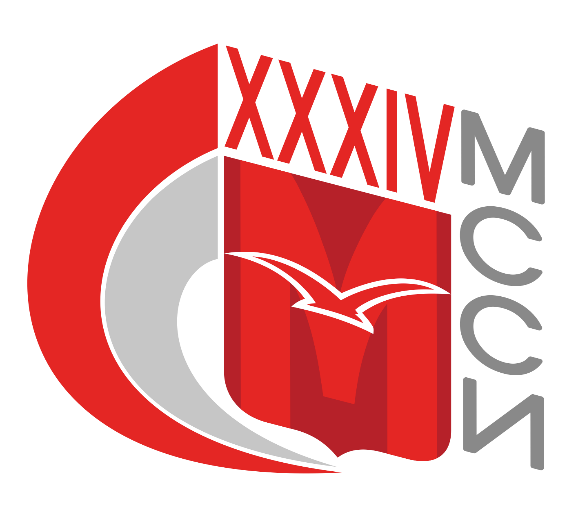 Регламенто соревнованиях по полиатлону (5-борье с бегом) в программе Московских Студенческих Спортивных Игр(номер-код вида спорта: 0750005411Я)г. Москва 2022Общие положенияНастоящий Регламент разработан в соответствии с утвержденным Положением о проведении XXXIV Московских Студенческих Спортивных Игр и Положением о соревнованиях по полиатлону в программе XXXIV Московских Студенческих Спортивных Игр. Места и сроки проведения соревнований2.1. Срок проведения соревнований: 13-15 мая 2022 года. 2.2. Место проведения соревнований:2.2.1. Плавание 100 м – бассейн НИУ МЭИ (м. Авиамоторная, Энергетический пр., 3, стр. 3). Мандатная комиссия: в 15.00. Начало в 15.30.2.2.2. Стрельба из пневматического оружия - Стрелково-спортивный тир НИУ МЭИ (м. Авиамоторная, Красноказарменная улица, д. 13, стр. 6). Первая смена – с 9.00. 2.2.3. Бег на короткие и длинные дистанции, метание спортивного снаряда – стадион НИУ МЭИ (м. Лефортово, 2-й Краснокурсантский проезд, д. 12, стр. 7) Начало в 10.00.Классификация и правила проведения соревнований3.1. Соревнования очные, лично-командные.3.2. Соревнования проводятся по полиатлону в спортивной дисциплине 5-борье с бегом.Правила проведения соревнованийМандатная комиссия 29 апреля с 10.00 до 16.00 в офисе МРО «РССС» (Красноказарменная улица, д. 13, стр. 5, корпус М, 2-ой этаж).Все спортсмены должны иметь необходимую техническую подготовленность (см. ПРИЛОЖЕНИЕ №1).ВНИМАНИЕ: На регистрации в зоне старта все спортсмены обязаны иметь паспорт и ОРИГИНАЛ студенческого (аспирантского) билета с печатью о продлении на 2021-22 учебный год. Спортсмены, не предоставившие данный документ, или имеющие не продленные студенческие билеты, до старта допущены не будут!Состав команд и условия зачетаВиды спортивных состязаний в 5-борье с бегомВ рамках соревнований по полиатлону в спортивной дисциплине 5-борье с бегом среди студентов в программе XXXIV МССИ некоторые упражнения будут учитываться для подведения итогов года по семиборью среди мужчин и женщин на звание "Полиатлониста года". Зачёт семиборья строится на основе следующих упражнений:Личное первенство определяется по наибольшей сумме очков по 7 видам выполненных упражнений. Для формирования итоговой суммы участника берётся лучший результат, выраженный количеством очков, показанный в любой из спортивных дисциплин (в случае повторения упражнения), проведённых за учебный год. Обязательные условия:а) участие минимально в 5 видах упражнений из 7 (в случае невыполнения условия итоговая сумма не подсчитывается),б) присутствие на награждении после проведения последнего этапа (в случае невыполнения условия – аннулирование результата с соответствующим невнесением в протокол, следовательно, награждается участник, занявший последующее место).Программа проведения соревнований13 мая 2022 г. (пятница)Плавание 100 м (стиль – вольный)08.30 – 09.30: регистрация команд, участников соревнований;09.45 – 10.00: проход в бассейн;10.00 – 10.20: разминка;10.30 – 12:00: заплывы на 100 м, женщины;12:00 – 13:00: заплывы на 100 м, мужчины.14 мая 2022 г. (суббота)Стрельба из пневматической винтовки9:00 - старт 1 сменыУпражнение III - ВП (10 выстрелов, 20 минут выполнение упражнения, 5 минут на подготовку, 5 минут пересменка)15 мая 2022 г. (воскресенье)Спринт, бег на выносливость9:00 – 10:00: разминка;10:00 – 10:20: бег 100 м, женщины (по забегам);10:20 – 11:00: бег 100 м, мужчины (по забегам);11:00 – 11:40: метание гранаты, женщины (потоком по очереди);11:40 – 13:00: метание гранаты, мужчины (потоком по очереди);13:00 – 13:40: бег 2000 м, женщины (по забегам);13:40 – 15:00: бег 3000 м, мужчины (по забегам);17:00 – награждение.Условия подведения итоговРезультаты в многоборье оцениваются в очках по таблицам, включённым в соответствующий раздел ЕВСК на 2022-2025 гг. по полиатлону. Участники (мужчины и женщины), набравшие наибольшую сумму очков (I — III места), становятся победителями и призёрами Соревнований по полиатлону в спортивной дисциплине 5-борье с бегом в рамках XXXIV Московских Студенческих Спортивных Игр.При равенстве очков у двух и более спортсменов преимущество получает участник, выигравший наибольшее количество упражнений, а при равенстве этого показателя, показавший лучший по времени результат в беге на выносливость.Командное первенство определяется для команд вузов по сумме очков 5 спортсменов независимо от пола и возраста.При равенстве очков у двух или более команд, преимущество отдается команде, имеющей наибольшее число 1 (2, 3) личных мест, а при равенстве этого показателя – по командному результату (в очках) в виде программы – бег на выносливость.Данный Регламент является официальным вызовом на соревнования.ПРИЛОЖЕНИЕ № 1Технические требования по готовности к видуПри невыполнении перечисленных ниже технических требований спортсменом он дисквалифицируется с данного вида и получает за него 0 очков. ПлаваниеСтарт - прыжком с тумбочки.Контрольный результат: женщины – 2:40, мужчины – 2:10. Фальстарт: дисквалификация со второго для всех. СпринтНизкий старт со стартовых колодок.Фальстарт: дисквалификация со второго для всех. Бег на выносливостьКонтрольный результат: женщины (2 км) – 11:20, мужчины (3 км) – 13:30СтрельбаНаличие пневматической винтовки (минимум 1 на команду). При отсутствии винтовки просьба согласовать свое участие заранее с организатором. При наличии нескольких винтовок сообщить в предварительной заявке. Обязательное знание и выполнение техники безопасности (будет проведен предварительный инструктаж). Метание гранатыОбязательное знание и выполнение техники безопасности (будет проведен предварительный инструктаж). Электронная заявка на сайте mrsss.nagradion.ru заполняется на сайте в срок до 11 мая 2022 года, до 11 мая 2021 г. (включительно) также необходимо выслать заявку в электронном виде на электронную почту: polyathlon.moscow@gmail.com (Тема письма: Заявка-ВУЗ-Полиатлон-2022-МСИ-5-борьесБ). В заявке ОБЯЗАТЕЛЬНО необходимо указать на каждого участника команды: 1) предварительный результат в беге на 100 м, 2) количество винтовок на команду для формирования стрелковых смен, 3) предварительное время стрельбы, удобное для команды (также возможные исключения для некоторых студентов в связи с сдачей зачетов, учёбы в субботу). Командам или студентам, выступающим лично, необходимо прибывать за час до начала стрельбы в зависимости от смены на которую они записаны.4) заявочный результат в плавании (на 100 м), 5) заявочный результат в беге на выносливость (2000 м у женщин, 3000 м у мужчин).После 12 мая с предварительным расписанием стрелковых смен можно ознакомиться на сайте http://polyathlon-russia.com/ или в группе ВКонтакте https://vk.com/polyathlon_moscow Корректировка расписания смен разрешается до окончания плавания 13 мая. Согласовано:Председатель МГРО ОФСОО«Всероссийская Федерация Полиатлона»________________/Г.В. ТрусовУтверждаю:Председатель МРО «РССС»_________________/С.А. ПономаревКомандыСостав командыСостав командыСостав командыСостав командыЗачетные результатыЗачетные результатыЗачетные результатыспортсменытренер -представ.судьивсеговсегозачетныхженские,мужскиегруппыСпортивные команды вузов61-75любыелюбыеБег Ж / МБег Ж / МПлаваниеЖ / ММетание гранатыЖ / МСтрельбаЖ / МКороткая дистанцияДлинная дистанцияПлаваниеЖ / ММетание гранатыЖ / МСтрельбаЖ / М60 м2000 м / 3000 м100 м500 гр. / 700 гр.III - ВП (10 выстрелов, 10 м, стоя)Бег Ж / МБег Ж / МПлаваниеЖ / МСтрельбаЖ / ММетание гранаты Ж / МЛыжная гонкаЖ / МСиловая гимнастикаЖ / МКороткая дистанцияДлинная дистанцияПлаваниеЖ / МСтрельбаЖ / ММетание гранаты Ж / МЛыжная гонкаЖ / МСиловая гимнастикаЖ / МЛучший результат сезона 60 или 100 м2000 м / 3000 мЛучший результат сезона 100 мЛучший результат сезона III - ВП (10 выстрелов, 10 м, стоя)500 / 700 грамм5 / 10 кмРезультат сезона Сгибание и разгибание рук в упоре лежа / подтягивание на высокой перекладине